Отчет за ноябрь о проделанной работе тренера-преподавателяотделения спортивной гимнастикиКривошапкина Уйсена Петровича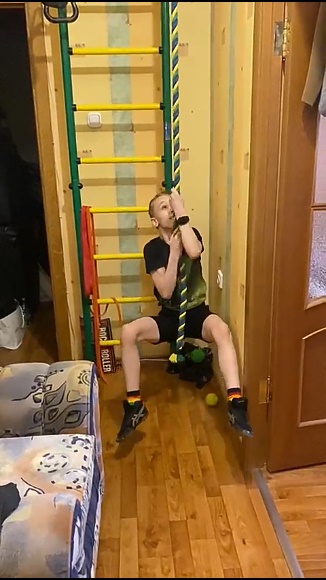 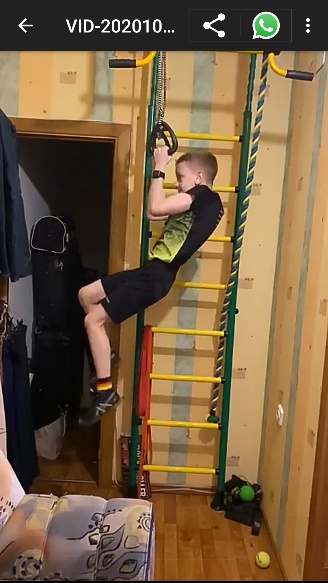 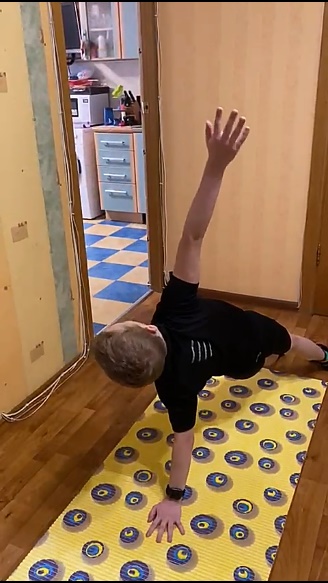 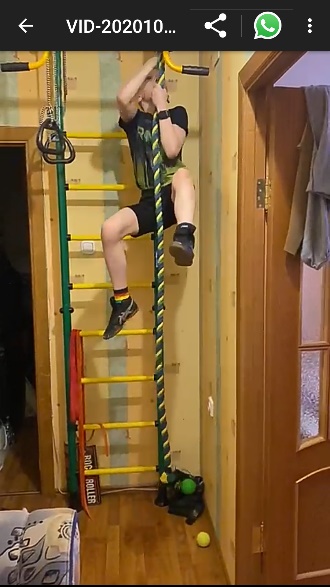 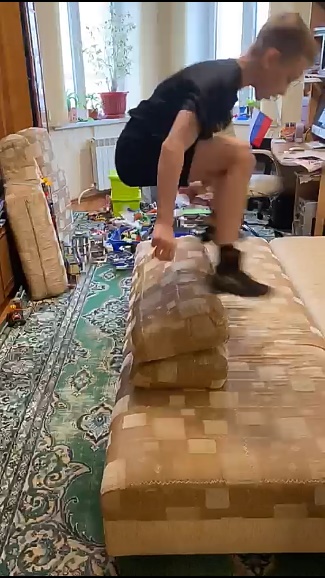 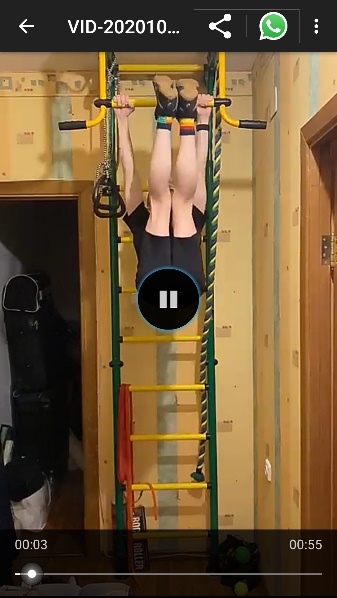 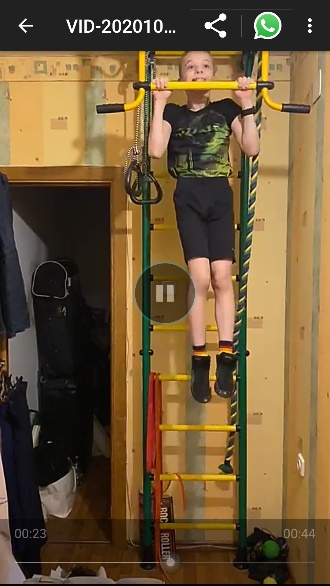 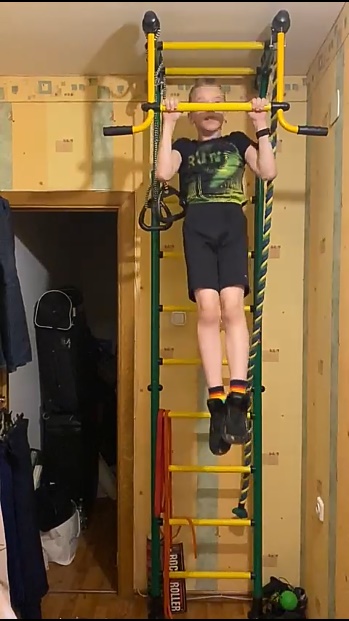 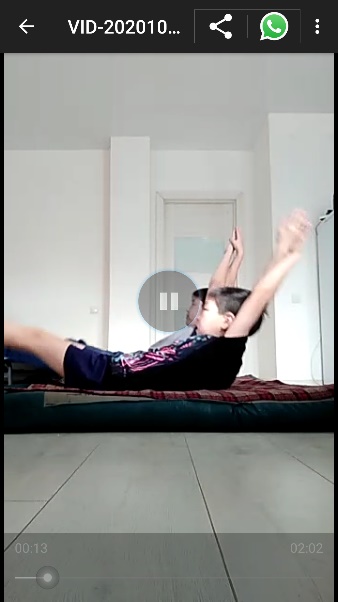 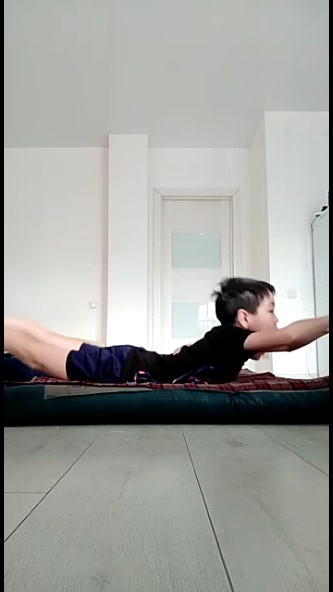 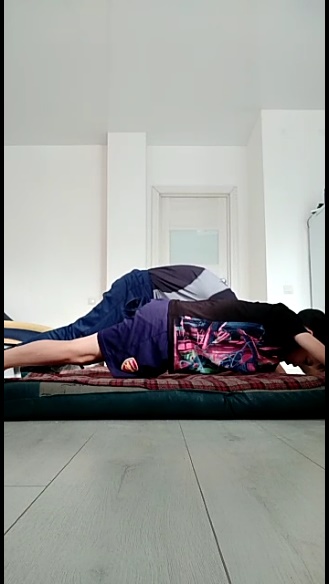 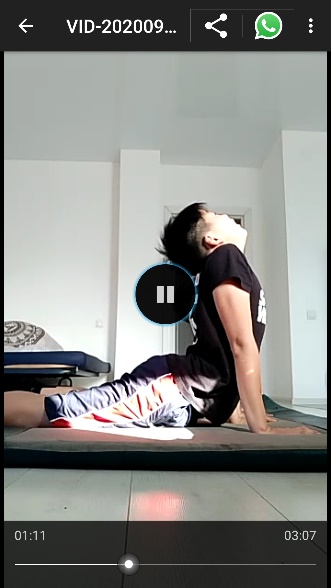 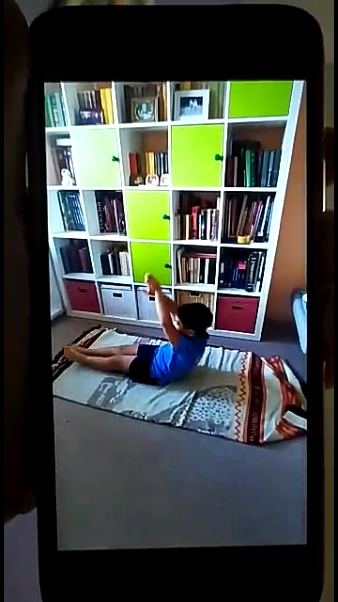 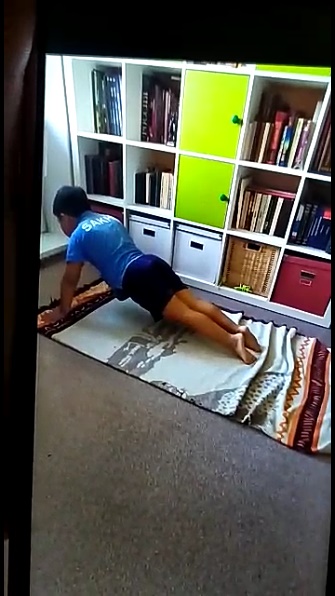 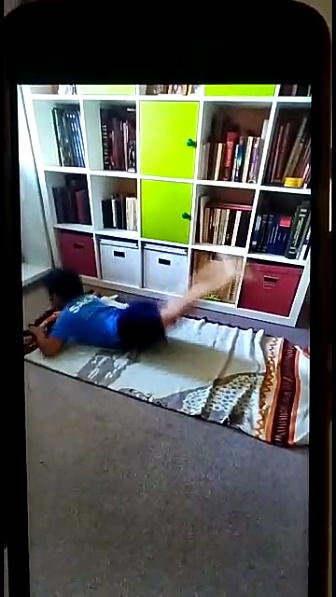 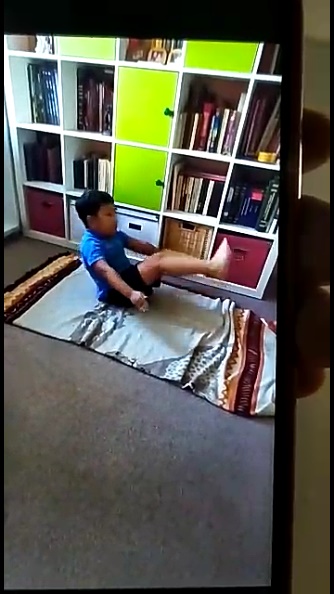 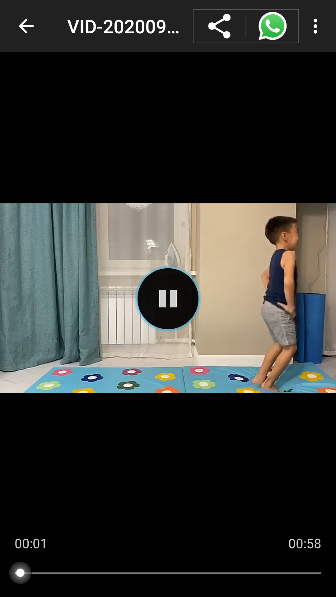 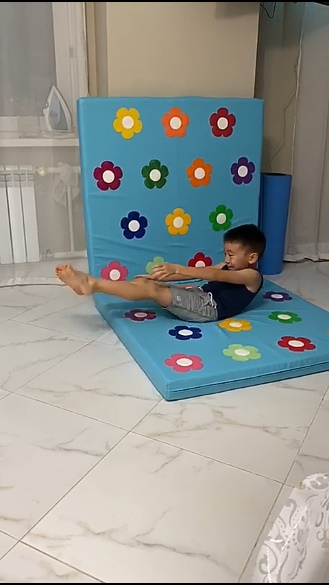 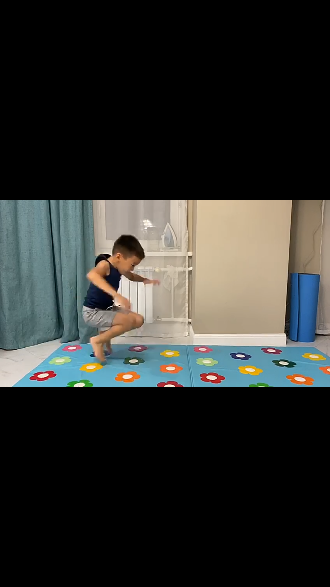 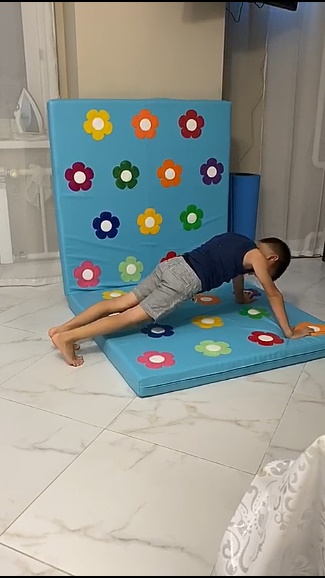 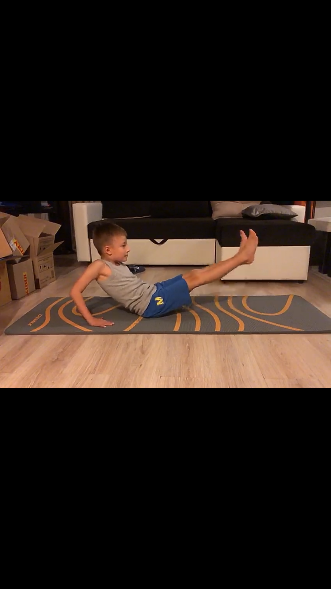 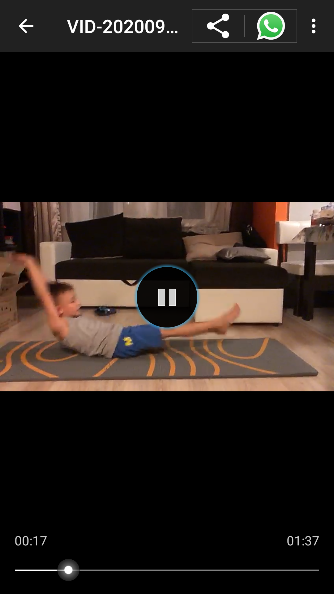 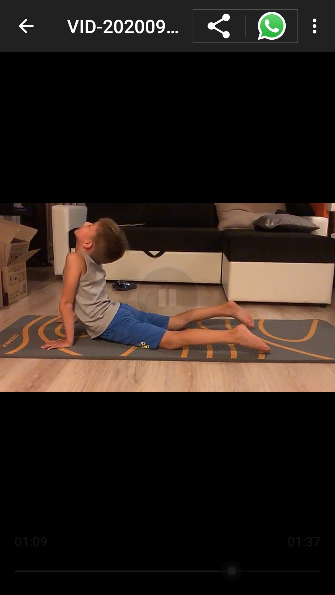 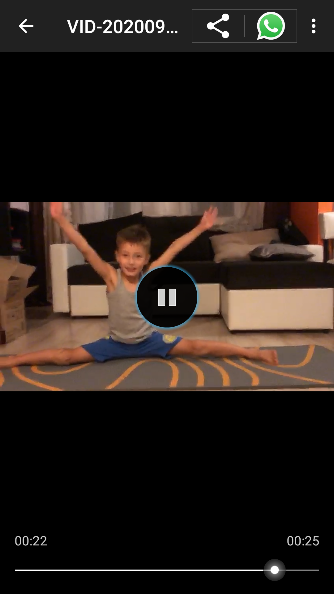 ДатаГруппаКоличествоЗаданиеВыполненная работаОбьем работыФорма выполнения задания2/XIГБУС35ОФП, СФП, Акробатика+3 чОфлайн2/XIГБУС46ОФП, СФП, Акробатика+3 чОфлайн2/XIГБУС213ОФП, СФП, Акробатика+2ч 15мОфлайн3/ XIГБУС35ОФП, СФП, Акробатика+3 чОфлайн3/ XIГБУС46ОФП, СФП, Акробатика+3 чОфлайн3/ XIГБУС213ОФП, СФП, Акробатика+2 чОнлайн5/XIГБУС35ОФП, СФП, Акробатика+3 чОфлайн5/XIГБУС46ОФП, СФП, Акробатика+3 чОфлайн5/XIГБУС213ОФП, СФП, Акробатика+2ч 15мОфлайн6/ XIГБУС35ОФП, СФП, Акробатика+3 чОфлайн6/ XIГБУС46ОФП, СФП, Акробатика+3 чОфлайн6/ XIГБУС213ОФП, СФП, Акробатика+2 ч 15мОфлайн9/XIГБУС35ОФП, СФП, Акробатика+3 чОфлайн9/XIГБУС46ОФП, СФП, Акробатика+3 чОфлайн9/XIГБУС213ОФП, СФП, Акробатика+2ч 15мОфлайн9/XIГБУС35ОФП, СФП, Акробатика+3 чОфлайн9/XIГБУС46ОФП, СФП, Акробатика+3 чОфлайн9/XIГБУС212ОФП, СФП, Акробатика+2 чОфлайн10/XIГБУС35ОФП, СФП, Акробатика+3 чОфлайн10/XIГБУС46ОФП, СФП, Акробатика+3 чОфлайн10/XIГБУС211ОФП, СФП, Акробатика+2ч 15мОфлайн12/XIГБУС35ОФП, СФП, Акробатика+3 чОфлайн12/XIГБУС46ОФП, СФП, Акробатика+3 чОфлайн12/XIГБУС213ОФП, СФП, Акробатика+2ч 15мОфлайн13/XIГБУС35ОФП, СФП, Акробатика+3 чОфлайн13/XIГБУС46ОФП, СФП, Акробатика+3 чОфлайн13/XIГБУС211ОФП, СФП, Акробатика+2ч 15мОфлайн16/XIГБУС35ОФП, СФП, Акробатика+3 чОфлайн16/XIГБУС46ОФП, СФП, Акробатика+3 чОфлайн16/XIГБУС213ОФП, СФП, Акробатика+2 чОфлайн17/XIГБУС35ОФП, СФП, Акробатика+3 чОфлайн17/XIГБУС46ОФП, СФП, Акробатика+3 чОфлайн17/XIГБУС213ОФП, СФП, Акробатика+2ч 15мОфлайн19/XIГБУС35ОФП, СФП, Акробатика+3 чОнлайн19/XIГБУС46ОФП, СФП, Акробатика+3 чОфлайн19/XIГБУС212ОФП, СФП, Акробатика+2ч 15мОнлайн20/XIГБУС35ОФП, СФП, Акробатика+3 чОфлайн20/XIГБУС46ОФП, СФП, Акробатика+3 чОфлайн20/XIГБУС210ОФП, СФП, Акробатика+2ч 15мОфлайн23/XIГБУС35ОФП, СФП, Акробатика+3 чОнлайн23/XIГБУС46ОФП, СФП, Акробатика+3 чОнлайн23/XIГБУС210ОФП, СФП, Акробатика+2 чОнлайн24/XIГБУС35ОФП, СФП, Акробатика+3 чОнлайн24/XIГБУС46ОФП, СФП, Акробатика+3 чОнлайн24/XIГБУС213ОФП, СФП, Акробатика+2ч 15мОнлайн26/XIГБУС35ОФП, СФП, Акробатика+3 чОфлайн26/XIГБУС46ОФП, СФП, Акробатика+3 чОфлайн26/XIГБУС213ОФП, СФП, Акробатика+2ч 15мОнлайн27/XIГБУС35ОФП, СФП, Акробатика+3 чОфлайн27/XIГБУС46ОФП, СФП, Акробатика+3 чОфлайн27/XIГБУС212ОФП, СФП, Акробатика+2ч 15мОнлайн30/XIГБУС35ОФП, СФП, Акробатика+3 чОнлайн30/XIГБУС46ОФП, СФП, Акробатика+3 чОфлайн30/XIГБУС213ОФП, СФП, Акробатика+2ч 15мОнлайн